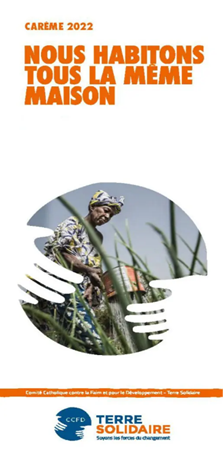 ENTREE EN CARÊMEAVEC LE CCFD – TERRE SOLIDAIREMardi 1er mars18h30 - 20h30Centre paroissial Mazingarbe68, Boulevard de la LoireVenez découvrir la liturgie et les outils du Carême.Soirée animée par l'équipe locale du CCFD-Terre Solidaire du doyenné de La GohelleAprès la rencontre, vous êtes invitésà partager les crêpes préparées par l'EAPVenez découvrir la liturgie et les outils du Carême.Soirée animée par l'équipe locale du CCFD-Terre Solidaire du doyenné de La GohelleAprès la rencontre, vous êtes invitésà partager les crêpes préparées par l'EAPENTREE EN CARÊMEAVEC LE CCFD – TERRE SOLIDAIREMardi 1er mars18h30 - 20h30Centre paroissial Mazingarbe 68, Boulevard de la LoireVenez découvrir la liturgie et les outils du Carême.Soirée animée par l'équipe locale du CCFD-Terre Solidaire du doyenné de La GohelleAprès la rencontre, vous êtes invités à partager les crêpes préparées par l'EAPVenez découvrir la liturgie et les outils du Carême.Soirée animée par l'équipe locale du CCFD-Terre Solidaire du doyenné de La GohelleAprès la rencontre, vous êtes invités à partager les crêpes préparées par l'EAP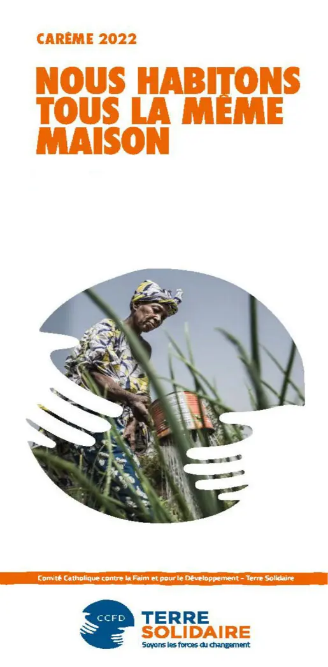 ENTREE EN CARÊMEAVEC LE CCFD – TERRE SOLIDAIREMardi 1er mars18h30 - 20h30Centre paroissial Mazingarbe 68, Boulevard de la LoireVenez découvrir la liturgie et les outils du Carême.Soirée animée par l'équipe locale du CCFD-Terre Solidaire du doyenné de La GohelleAprès la rencontre, vous êtes invités à partager les crêpes préparées par l'EAPVenez découvrir la liturgie et les outils du Carême.Soirée animée par l'équipe locale du CCFD-Terre Solidaire du doyenné de La GohelleAprès la rencontre, vous êtes invités à partager les crêpes préparées par l'EAPENTREE EN CARÊMEAVEC LE CCFD – TERRE SOLIDAIREMardi 1er mars18h30 - 20h30Centre paroissial Mazingarbe 68, Boulevard de la LoireVenez découvrir la liturgie et les outils du Carême.Soirée animée par l'équipe locale du CCFD-Terre Solidaire du doyenné de La GohelleAprès la rencontre, vous êtes invités à partager les crêpes préparées par l'EAPVenez découvrir la liturgie et les outils du Carême.Soirée animée par l'équipe locale du CCFD-Terre Solidaire du doyenné de La GohelleAprès la rencontre, vous êtes invités à partager les crêpes préparées par l'EAP